САРАТОВСКАЯ ГОРОДСКАЯ ДУМАРЕШЕНИЕ23.07.2020 № 71-562г. СаратовО внесении изменений в решение Саратовской городской Думы от 28.06.2018 № 36-274 «О делегировании депутатов Саратовской городской Думы для включения в состав Совета по развитию малого и среднего предпринимательства и инвестиционной деятельности при главе муниципального образования «Город Саратов»Саратовская городская ДумаРЕШИЛА:1. Внести в решение Саратовской городской Думы от 28.06.2018            № 36-274 «О делегировании депутатов Саратовской городской Думы для включения в состав Совета по развитию малого и среднего предпринимательства и инвестиционной деятельности при главе муниципального образования «Город Саратов» следующие изменения:1.1. В подпункте 1.3 пункта 1 слова «Лекомцева К.П.» заменить словами «Агапова С.А.».1.2. В подпункте 1.5 пункта 1 слова «Славутина А.М.» заменить словами «Мастрюкова О.В.».	2. Администрации муниципального образования «Город Саратов» привести правовые акты в соответствие с настоящим решением.3. Настоящее решение вступает в силу со дня его принятия.Исполняющий полномочия председателя Саратовской городской Думы                                                А.А. Серебряков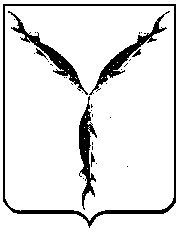 